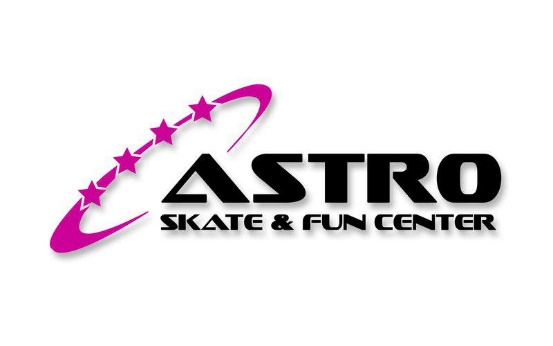 ASTRO SKATE ORDERS MUST BE RECEIVED BY 4PM TUESDAY 2/4/2020.  Please call the office at 727-774-4500 if you have any questions or concerns.ASTRO SKATE ORDERS MUST BE RECEIVED BY 4PM TUESDAY 2/4/2020.  Please call the office at 727-774-4500 if you have any questions or concerns.ASTRO SKATE ORDERS MUST BE RECEIVED BY 4PM TUESDAY 2/4/2020.  Please call the office at 727-774-4500 if you have any questions or concerns.